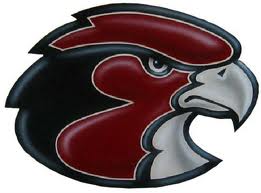  Grade 7 Student General Supply ListFor the FIRST DAY of school, only bring a backpack with 1 binder, some paper, 1 pen and 1 pencil. The following is a minimal starting list for Grade 7 Students. Your teacher may have other requirements for their class. LCSS Day Planners are available for purchase ($5). Money will be collected by classroom teachers.5 packages of good quality HB pencils – e.g. Mirado, Ticonderoga3 packages of three ring loose leaf paper (300 sheets minimum)2 packages of 1 cm grid paper2 packages of ball point pens – blue or black1 package of felt pens5 red marking pens24 pencil crayons4 black Sharpie pens (ultra-fine and fine)1 geometry set 4 white erasers1 30 cm ruler (metal)3 large glue sticks2 liquid glue bottles1 pair of good quality scissors1 basic calculator (smartphones are not acceptable as calculators)1 binder1 soft-sided pencil case with 3 holes to attach to binder1 reusable water bottleThe following items may be required depending on your teacher:1 2” binder (no zipper)1 1” binder10 dividers for binder organization4 duo-tangs1 computer thumb drivePHYSICAL HEALTH EDUCATION1 pair of running shoes. Not skateboard shoes and they must have non-marking soles and laces.Shorts (of appropriate length) and/or sweatpantsT-shirt and/or sweatshirt (appropriate length without objectionable slogans)Athletic socksStick deodorant (no aerosols)Gym bag & a combination lock for the gym lockers